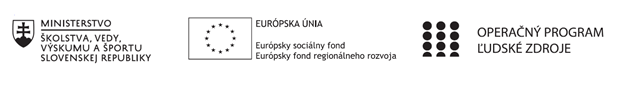 Správa o činnosti pedagogického klubu Príloha:Prezenčná listina zo stretnutia pedagogického klubuPrioritná osVzdelávanieŠpecifický cieľ1.1.1 Zvýšiť inkluzívnosť a rovnaký prístup ku kvalitnému vzdelávaniu a zlepšiť výsledky a kompetencie detí a žiakovPrijímateľStredná priemyselná škola stavebná a geodetická, Drieňova 35, 826 64 BratislavaNázov projektuZvýšenie kvality odborného vzdelávania a prípravy na Strednej priemyselnej škole stavebnej a geodetickejKód projektu  ITMS2014+312011Z818Názov pedagogického klubu Klub prírodovednej gramotnostiDátum stretnutia  pedagogického klubu14.3.2022Miesto stretnutia  pedagogického klubuSídlo školyMeno koordinátora pedagogického klubuIng. Mária HrtkováOdkaz na webové sídlo zverejnenej správyhttps://stav-geo.edupage.org/Manažérske zhrnutie:Kľúčové slová :  úlohy, motivácia, , schopnosti, náročnosť,primeranosť,potrebyStretnutie pedagogického klubu bolo venované diskusii o výbere úloh s primeranou náročnosťou a diskusii o prispôsobení úloh žiakom so ŠVVP.Manažérske zhrnutie:Kľúčové slová :  úlohy, motivácia, , schopnosti, náročnosť,primeranosť,potrebyStretnutie pedagogického klubu bolo venované diskusii o výbere úloh s primeranou náročnosťou a diskusii o prispôsobení úloh žiakom so ŠVVP.Hlavné body, témy stretnutia, zhrnutie priebehu stretnutia:       Úlohy by mali umožniť žiakom:
 používať logické myslenie na riešenie praktických problémov         používať modely logického myslenia - vzorce, schémy, diagramy,
grafy, tabuľky,
 získať schopnosť orientovať sa v prívale informácii, vedieť vybrať potrebné
informácie a využiť ich,
 rozvíjať čítanie s porozumením súvislých textov         rozvíjať schopnosť analýzy a syntézy,
 naučiť sa zdôvodňovať svoje rozhodnutia,
 získané vedomosti a informácie vedieť zaradiť do súvislostí a podľa potreby ich
vedieť porovnať, urobiť záver.      Úlohy pre žiakov so ŠVVPcvičenia zhodné s cvičeniami ostatných žiakov, ale upravené pre potreby žiakov so ŠVVP,pokyny na kontrolu pochopenia a vypracovania úloh,pomôcky (gramatické,matematické tabuľky, záložka na obálke pracovnej učebnice...),vymedzenie dlhšieho času na vypracovanie úloh,grafických pomocníkov (napr. odlišovanie podobných znamienok geometrickými prvkami).Hlavné body, témy stretnutia, zhrnutie priebehu stretnutia:       Úlohy by mali umožniť žiakom:
 používať logické myslenie na riešenie praktických problémov         používať modely logického myslenia - vzorce, schémy, diagramy,
grafy, tabuľky,
 získať schopnosť orientovať sa v prívale informácii, vedieť vybrať potrebné
informácie a využiť ich,
 rozvíjať čítanie s porozumením súvislých textov         rozvíjať schopnosť analýzy a syntézy,
 naučiť sa zdôvodňovať svoje rozhodnutia,
 získané vedomosti a informácie vedieť zaradiť do súvislostí a podľa potreby ich
vedieť porovnať, urobiť záver.      Úlohy pre žiakov so ŠVVPcvičenia zhodné s cvičeniami ostatných žiakov, ale upravené pre potreby žiakov so ŠVVP,pokyny na kontrolu pochopenia a vypracovania úloh,pomôcky (gramatické,matematické tabuľky, záložka na obálke pracovnej učebnice...),vymedzenie dlhšieho času na vypracovanie úloh,grafických pomocníkov (napr. odlišovanie podobných znamienok geometrickými prvkami).Závery a odporúčania:        Prostredníctvom zaujímavých úloh môže práve učiteľ premeniť hodiny matematiky na
miesto hľadania a objavovania, na miesto, kde sa učí nie pre školu, ale pre život.  Detí so špeciálnymi výchovno-vzdelávacími potrebami v posledných rokoch pribúda. V bežných školách sa tak čoraz častejšie popri intaktných žiakoch stretávame s ich spolužiakmi, ktorí potrebujú úpravu podmienok a prístupov vo vyučovacom procese.. Navrhujeme ich  zapájať do súťaží a aktivít, kde môžu prejaviť svoje schopnosti a využívať učebnice, ktoré rešpektujú potreby žiakov so ŠVVP Závery a odporúčania:        Prostredníctvom zaujímavých úloh môže práve učiteľ premeniť hodiny matematiky na
miesto hľadania a objavovania, na miesto, kde sa učí nie pre školu, ale pre život.  Detí so špeciálnymi výchovno-vzdelávacími potrebami v posledných rokoch pribúda. V bežných školách sa tak čoraz častejšie popri intaktných žiakoch stretávame s ich spolužiakmi, ktorí potrebujú úpravu podmienok a prístupov vo vyučovacom procese.. Navrhujeme ich  zapájať do súťaží a aktivít, kde môžu prejaviť svoje schopnosti a využívať učebnice, ktoré rešpektujú potreby žiakov so ŠVVP Vypracoval (meno, priezvisko)Ing. Mária HrtkováDátum14.3.2022PodpisSchválil (meno, priezvisko)Ing. arch. Darina SojákováDátumPodpis